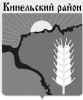 Собрание представителеймуниципального района КинельскийСамарской областиРЕШЕНИЕ № 121 							  19 августа 2021г.«Об утверждении Порядка определения  размера платы по договору на размещение нестационарного  торгового объекта на землях или земельных участках,  находящихся  в муниципальной собственности муниципального района Кинельский Самарской области или в неразграниченной государственной собственности, заключаемому без проведения аукциона в  муниципальном районе Кинельский Самарской области».В соответствии  с Федеральным законом Российской Федерации от 06 октября 2003года  № 131-ФЗ «Об общих принципах организации местного самоуправления в Российской Федерации», Федеральным законом Российской Федерации от 29 июля 1998года  № 135-ФЗ «Об оценочной деятельности в  Российской Федерации»,   постановлением Правительства Самарской области от 02.08. 2016 года № 426 «О реализации отдельных полномочий в области государственного регулирования торговой деятельности», постановлением Правительства Самарской области от 27 марта  2020 г. № 199 «О внесении изменений в постановление Правительства  Самарской области от 02.08.2016  № 426 «О реализации отдельных полномочий в области государственного регулирования торговой деятельности», руководствуясь Уставом муниципального района Кинельский Самарской области, Собрание представителей муниципального района Кинельскийрешило:          1. Утвердить  прилагаемый  Порядок определения размера платы по договору на размещение нестационарного торгового объекта на землях или земельных участках,  находящихся  в муниципальной собственности муниципального района Кинельский Самарской области или в неразграниченной государственной собственности, заключаемому без проведения аукциона в  муниципальном районе Кинельский Самарской области.2. Признать  утратившим силу решение  Собрания представителей     муниципального района  Кинельский Самарской области от  23 марта 2017 года №143 «Об утверждении порядка определения размера платы по договору на размещение нестационарного торгового объекта на землях или земельных участках, находящихся в государственной собственности, заключаемому без проведения аукциона».         3. Опубликовать настоящее решение в газете «Междуречье» и  на официальном сайте администрации муниципального района Кинельский в информационно-телекоммуникационной сети Интернет (kinel.ru) в подразделе «Нормативные правовые акты» раздела «Документы».4. Настоящее решение вступает в силу после его официального опубликования.	Глава муниципального района Кинельский                                    		        Ю.Н. ЖидковПредседатель Собранияпредставителей  муниципальногорайона Кинельский                                                           Ю. Д. Плотников                                                                                                                                                                          Приложение к решению Собрания представителей муниципального района Кинельский № 121 от  19 августа 2021г  «Порядок определения размера платы по договору на размещение нестационарного торгового объекта на землях или земельных участках, находящихся  в муниципальной собственности муниципального района Кинельский Самарской области или в неразграниченной государственной собственности, заключаемому без проведения аукциона в  муниципальном районе Кинельский Самарской области»Общие положения          1.1.  Настоящий Порядок определения начального размера платы по договору на размещение нестационарного торгового объекта на землях или земельных участках,  находящихся  в муниципальной собственности муниципального района Кинельский Самарской области или в неразграниченной государственной собственности, заключаемому без проведения аукциона в  муниципальном районе Кинельский Самарской области разработан в соответствии с Федеральным законом Российской Федерации от 06 октября 2003года  № 131-ФЗ «Об общих принципах организации местного самоуправления в Российской Федерации», Федеральным законом Российской Федерации от 29 июля 1998года  № 135-ФЗ «Об оценочной деятельности в  Российской Федерации», постановлением Правительства Самарской области от 02.08. 2016 года № 426 «О реализации отдельных полномочий в области государственного регулирования торговой деятельности», постановлением Правительства Самарской области от 27 марта  2020 г. № 199 «О внесении изменений в постановление Правительства  Самарской области от 02.08.2016  № 426 «О реализации отдельных полномочий в области государственного регулирования торговой деятельности», Уставом муниципального района Кинельский Самарской области.     1.2. Для целей настоящего Порядка используются следующие  термины  и определения:- нестационарный торговый объект (далее – НТО) – торговый объект, представляющий собой временное сооружение или временную конструкцию, не связанные прочно с земельным участком вне зависимости от наличия или отсутствия подключения (технологического присоединения) к сетям инженерно – технического обеспечения, в том числе передвижное сооружение;- сезонный нестационарный торговый объект – торговый объект, размещаемый на весенне - осенний период на срок, не более 6 месяцев, для осуществления торговли, организации общественного питания, предоставления услуг;  - земли или земельные участки - земли или земельные участки, находящиеся  в муниципальной собственности муниципального района Кинельский Самарской области или в неразграниченной государственной собственности;- договор на размещение нестационарного торгового объекта – договор на размещение нестационарного торгового объекта, заключаемый в целях использования земель или земельных участков, находящихся в государственной или муниципальной собственности, для размещения нестационарных торговых объектов без предоставления данных земельных участков и установления в отношении них сервитута;- аукцион – аукцион на право заключения договора на размещение нестационарного торгового объекта на территории муниципального района Кинельский Самарской области.- заказчик -  лицо (физическое или юридическое), заинтересованное в определении стоимости указанного объекта оценки.2. Порядок определения  размера платы по договору на размещение нестационарного торгового объекта на землях или земельных участках,  находящихся  в муниципальной собственности муниципального района Кинельский Самарской области или в неразграниченной государственной собственности, заключаемому без проведения аукциона в  муниципальном районе Кинельский Самарской области.        2.1.  Настоящий Порядок устанавливает способ определения  размера платы по договору на размещение нестационарного торгового объекта на землях или земельных участках,  находящихся  в муниципальной собственности муниципального района Кинельский Самарской области или в неразграниченной государственной собственности, заключаемому без проведения аукциона в  муниципальном районе Кинельский Самарской области (далее размер платы по договору).2.2. Размер платы по договору считается равным рыночной стоимости платы по договору на размещение НТО в месте размещения такого объекта согласно схеме размещения НТО муниципального района Кинельский Самарской области, определяемой на основании отчета об оценке, составленного по результатам определения стоимости указанного объекта оценки в соответствии с законодательством, регулирующим оценочную деятельность в Российской Федерации. Основанием для проведения оценки является договор на проведение оценки, заключенный заказчиком с оценщиком. Расходы, связанные с определением стоимости указанного объекта оценки, возмещает заказчик.В отношении сезонного НТО объекта размер платы по договору определяется за весь период использования такого НТО в течение сезона. В отношении иных НТО размер платы по договору определяется из расчета его применения за год использования НТО. Размер платы по договору на размещение временных сооружений, предназначенных для размещения летних кафе, за год определяется из расчета срока использования такого объекта в течение года, но не более 180 дней;2.3. Рассчитанный размер платы по договору за первый год использования нестационарного торгового объекта во второй и последующие годы использования несезонного нестационарного торгового объекта, в том числе временных сооружений, предназначенных для размещения летних кафе, умножается на коэффициент инфляции расчетного года, определяемый исходя из максимального уровня инфляции (потребительских цен), устанавливаемого в рамках прогноза социально-экономического развития Самарской области. Коэффициент инфляции на расчетный год определяется как произведение соответствующих максимальных значений планируемых ежегодных показателей инфляции (индекс потребительских цен, декабрь к декабрю) по состоянию на 1 января очередного года, начиная с года, следующего за годом утверждения государственной кадастровой оценки для соответствующей категории земель, по расчетный год.2.4. Изменение способа определения размера платы по договору, заключаемому без проведения аукциона, допускается не чаще 1 раза в год и предусматривается решением Собрания представителей  муниципального района Кинельский. При этом не допускается изменение способа расчета платы по заключенному до такого изменения договору на размещение нестационарного торгового объекта до истечения срока действия такого договора.